CPWI Action Plan	July 1, 2023 - June 30, 2024For assistance using this template please contact the 
DBHR Prevention Training Team at PxTraining@hca.wa.gov. The 2023-24 version includes revised wording in many areas. It better aligns with wording you will find in Minerva 2.0. This file is sent with the ‘Filling in forms’ function active, 
but it is not password protected. If you need to add rows, 
use the Restrict Editing menu within the Review ribbon.  
Un-restrict editing protections and make your edits.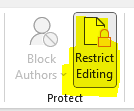 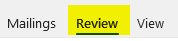 Helpful Hyperlinks:Excellence in Prevention List (EBPs)Community Coalition GuideSurvey Selection GuideCommunications Strategies: Guidelines & ToolsGoal 1:       [This is the ‘Risk Factor & Protective Factor’ within the Logic Model portion of Minerva 2.0.]       [This is the ‘Contributing Factor’ within the Logic Model portion of Minerva 2.0.]CSAP Strategy:	 Objective 1.2:       [This is the ‘Risk Factor & Protective Factor’ within the Logic Model portion of Minerva 2.0.]CSAP Strategy:	 Goal 2:       [This is the ‘Risk Factor & Protective Factor’ within the Logic Model portion of Minerva 2.0.]Objective 2.1:       [This is the ‘Contributing Factor’ within the Logic Model portion of Minerva 2.0.]CSAP Strategy:	 Goal 3:       [This is the ‘Risk Factor & Protective Factor’ within the Logic Model portion of Minerva 2.0.]Objective 3.1:       [This is the ‘Contributing Factor’ within the Logic Model portion of Minerva 2.0.]CSAP Strategy:	 Goal 4:       [This is the ‘Risk Factor & Protective Factor’ within the Logic Model portion of Minerva 2.0.]Objective 4.1:       [This is the ‘Contributing Factor’ within the Logic Model portion of Minerva 2.0.]CSAP Strategy:	 Goal 5:       [This is the ‘Risk Factor & Protective Factor’ within the Logic Model portion of Minerva 2.0.]Objective 5.1:       [This is the ‘Contributing Factor’ within the Logic Model portion of Minerva 2.0.]CSAP Strategy:	 Goal 6:       [This is the ‘Risk Factor & Protective Factor’ within the Logic Model portion of Minerva 2.0.]Objective 6.1:       [This is the ‘Contributing Factor’ within the Logic Model portion of Minerva 2.0.]CSAP Strategy:	 Community:Minerva Account Name:Coalition Name:Cohort:FOR COALITION USE ONLYDate Submitted:       Submitted By:       FOR DBHR USE ONLYDate Approved:       Approved By:       Funding Source LegendFunding Source LegendGFSGeneral Fund State (State Funds) SUPTRS COSubstance Abuse Prevention Treatment Recovery Services Carryover
(Federal Funds) (formally known as SAPT) Expires Sept 30, 2023SUPTRS Substance Abuse Prevention Treatment Recovery Services 
(Federal Funds) (formally known as SAPT)SABG CESubstance Abuse Block Grant – COVID Enhancement (Federal Funds)  
Expires Sept 30, 2023ARPAAmerican Rescue Plan Act (Federal Funds)DCADedicated Cannabis Account (State Funds)PFSPartnership For Success (Federal Funds) Expires Sept 29, 2023SOR II NCEState Opioid Response No Cost Extension (Federal Funds) Expires Sept 29, 2023 SOR IIIState Opioid Response (Federal Funds) TBDFunding not secured yet, or future planning if funds became availableDFCDrug Free Communities Grant Funds (Federal Funds)OtherLocal funding source or not DBHR contractedMatchMatch funding to support implementation / trainingName of ProgramFunding SourceBrief DescriptionHowWho & IOM CategoryLead and Responsible Party(ies)SurveysProgram 
NameUse legend on 1st pageBriefly state the main purpose of activityHow much?How often? Who is this service for? 
How many people reached?Is it Universal-Indirect, Universal-Direct, Selective, or Indicated?Which organization is delivering program?Who is ensuring implementation occurs?What survey will be used?Frequency?Implementation Type: 
How many planned cohorts or campaigns?  
     Total activities:       Describe who this service will reach:Estimated # of hours planned for all the cohorts or campaigns:       Estimated # of persons served by the planned cohorts or campaigns:       IOM:  Organizational Partner helping deliver the program:  
     Coalition representative that is lead on this program:  
     Survey:  
     Frequency: 
 Not ApplicableImplementation Type: 
How many planned cohorts or campaigns?  
     Total activities:       Describe who this service will reach:Estimated # of hours planned for all the cohorts or campaigns:       Estimated # of persons served by the planned cohorts or campaigns:       IOM:  Organizational Partner helping deliver the program:  
     Coalition representative that is lead on this program:  
     Survey:  
     Frequency: 
 Not ApplicableImplementation Type: 
How many planned cohorts or campaigns?  
     Total activities:       Describe who this service will reach:Estimated # of hours planned for all the cohorts or campaigns:       Estimated # of persons served by the planned cohorts or campaigns:       IOM:  Organization delivering the program:  
     Coalition lead on this program:  
     Survey:  
     Frequency: 
 Not ApplicableName of ProgramFunding SourceBrief DescriptionHowWho & IOM CategoryLead and Responsible Party(ies)SurveysProgram 
NameUse legend on 1st pageBriefly state the main purpose of activityHow much?How often? Who is this service for? 
How many people reached?Is it Universal-Indirect, Universal-Direct, Selective, or Indicated?Which organization is delivering program?Who is ensuring implementation occurs?What survey will be used?Frequency?Implementation Type: 
How many planned cohorts or campaigns?  
     Total activities:       Describe who this service will reach:Estimated # of hours planned for all the cohorts or campaigns:       Estimated # of persons served by the planned cohorts or campaigns:       IOM:  Organizational Partner helping deliver the program:  
     Coalition representative that is lead on this program:  
     Survey:  
     Frequency: 
 Not ApplicableName of ProgramFunding SourceBrief DescriptionHowWho & IOM CategoryLead and Responsible Party(ies)SurveysProgram 
NameUse legend on 1st pageBriefly state the main purpose of activityHow much?How often? Who is this service for? 
How many people reached?Is it Universal-Indirect, Universal-Direct, Selective, or Indicated?Which organization is delivering program?Who is ensuring implementation occurs?What survey will be used?Frequency?Implementation Type: 
How many planned cohorts or campaigns?  
     Total activities:       Describe who this service will reach:Estimated # of hours planned for all the cohorts or campaigns:       Estimated # of persons served by the planned cohorts or campaigns:       IOM:  Organizational Partner helping deliver the program:  
     Coalition representative that is lead on this program:  
     Survey:  
     Frequency: 
 Not ApplicableImplementation Type: 
How many planned cohorts or campaigns?  
     Total activities:       Describe who this service will reach:Estimated # of hours planned for all the cohorts or campaigns:       Estimated # of persons served by the planned cohorts or campaigns:       IOM:  Organizational Partner helping deliver the program:  
     Coalition representative that is lead on this program:  
     Survey:  
     Frequency: 
 Not ApplicableImplementation Type: 
How many planned cohorts or campaigns?  
     Total activities:       Describe who this service will reach:Estimated # of hours planned for all the cohorts or campaigns:       Estimated # of persons served by the planned cohorts or campaigns:       IOM:  Organization delivering the program:  
     Coalition lead on this program:  
     Survey:  
     Frequency: 
 Not ApplicableName of ProgramFunding SourceBrief DescriptionHowWho & IOM CategoryLead and Responsible Party(ies)SurveysProgram 
NameUse legend on 1st pageBriefly state the main purpose of activityHow much?How often? Who is this service for? 
How many people reached?Is it Universal-Indirect, Universal-Direct, Selective, or Indicated?Which organization is delivering program?Who is ensuring implementation occurs?What survey will be used?Frequency?Implementation Type: 
How many planned cohorts or campaigns?  
     Total activities:       Describe who this service will reach:Estimated # of hours planned for all the cohorts or campaigns:       Estimated # of persons served by the planned cohorts or campaigns:       IOM:  Organizational Partner helping deliver the program:  
     Coalition representative that is lead on this program:  
     Survey:  
     Frequency: 
 Not ApplicableImplementation Type: 
How many planned cohorts or campaigns?  
     Total activities:       Describe who this service will reach:Estimated # of hours planned for all the cohorts or campaigns:       Estimated # of persons served by the planned cohorts or campaigns:       IOM:  Organizational Partner helping deliver the program:  
     Coalition representative that is lead on this program:  
     Survey:  
     Frequency: 
 Not ApplicableImplementation Type: 
How many planned cohorts or campaigns?  
     Total activities:       Describe who this service will reach:Estimated # of hours planned for all the cohorts or campaigns:       Estimated # of persons served by the planned cohorts or campaigns:       IOM:  Organization delivering the program:  
     Coalition lead on this program:  
     Survey:  
     Frequency: 
 Not ApplicableName of ProgramFunding SourceBrief DescriptionHowWho & IOM CategoryLead and Responsible Party(ies)SurveysProgram 
NameUse legend on 1st pageBriefly state the main purpose of activityHow much?How often? Who is this service for? 
How many people reached?Is it Universal-Indirect, Universal-Direct, Selective, or Indicated?Which organization is delivering program?Who is ensuring implementation occurs?What survey will be used?Frequency?Implementation Type: 
How many planned cohorts or campaigns?  
     Total activities:       Describe who this service will reach:Estimated # of hours planned for all the cohorts or campaigns:       Estimated # of persons served by the planned cohorts or campaigns:       IOM:  Organizational Partner helping deliver the program:  
     Coalition representative that is lead on this program:  
     Survey:  
     Frequency: 
 Not ApplicableImplementation Type: 
How many planned cohorts or campaigns?  
     Total activities:       Describe who this service will reach:Estimated # of hours planned for all the cohorts or campaigns:       Estimated # of persons served by the planned cohorts or campaigns:       IOM:  Organizational Partner helping deliver the program:  
     Coalition representative that is lead on this program:  
     Survey:  
     Frequency: 
 Not ApplicableImplementation Type: 
How many planned cohorts or campaigns?  
     Total activities:       Describe who this service will reach:Estimated # of hours planned for all the cohorts or campaigns:       Estimated # of persons served by the planned cohorts or campaigns:       IOM:  Organization delivering the program:  
     Coalition lead on this program:  
     Survey:  
     Frequency: 
 Not ApplicableName of ProgramFunding SourceBrief DescriptionHowWho & IOM CategoryLead and Responsible Party(ies)SurveysProgram 
NameUse legend on 1st pageBriefly state the main purpose of activityHow much?How often? Who is this service for? 
How many people reached?Is it Universal-Indirect, Universal-Direct, Selective, or Indicated?Which organization is delivering program?Who is ensuring implementation occurs?What survey will be used?Frequency?Implementation Type: 
How many planned cohorts or campaigns?  
     Total activities:       Describe who this service will reach:Estimated # of hours planned for all the cohorts or campaigns:       Estimated # of persons served by the planned cohorts or campaigns:       IOM:  Organizational Partner helping deliver the program:  
     Coalition representative that is lead on this program:  
     Survey:  
     Frequency: 
 Not ApplicableImplementation Type: 
How many planned cohorts or campaigns?  
     Total activities:       Describe who this service will reach:Estimated # of hours planned for all the cohorts or campaigns:       Estimated # of persons served by the planned cohorts or campaigns:       IOM:  Organizational Partner helping deliver the program:  
     Coalition representative that is lead on this program:  
     Survey:  
     Frequency: 
 Not ApplicableImplementation Type: 
How many planned cohorts or campaigns?  
     Total activities:       Describe who this service will reach:Estimated # of hours planned for all the cohorts or campaigns:       Estimated # of persons served by the planned cohorts or campaigns:       IOM:  Organization delivering the program:  
     Coalition lead on this program:  
     Survey:  
     Frequency: 
 Not ApplicableName of ProgramFunding SourceBrief DescriptionHowWho & IOM CategoryLead and Responsible Party(ies)SurveysProgram 
NameUse legend on 1st pageBriefly state the main purpose of activityHow much?How often? Who is this service for? 
How many people reached?Is it Universal-Indirect, Universal-Direct, Selective, or Indicated?Which organization is delivering program?Who is ensuring implementation occurs?What survey will be used?Frequency?Implementation Type: 
How many planned cohorts or campaigns?  
     Total activities:       Describe who this service will reach:Estimated # of hours planned for all the cohorts or campaigns:       Estimated # of persons served by the planned cohorts or campaigns:       IOM:  Organizational Partner helping deliver the program:  
     Coalition representative that is lead on this program:  
     Survey:  
     Frequency: 
 Not ApplicableImplementation Type: 
How many planned cohorts or campaigns?  
     Total activities:       Describe who this service will reach:Estimated # of hours planned for all the cohorts or campaigns:       Estimated # of persons served by the planned cohorts or campaigns:       IOM:  Organizational Partner helping deliver the program:  
     Coalition representative that is lead on this program:  
     Survey:  
     Frequency: 
 Not ApplicableImplementation Type: 
How many planned cohorts or campaigns?  
     Total activities:       Describe who this service will reach:Estimated # of hours planned for all the cohorts or campaigns:       Estimated # of persons served by the planned cohorts or campaigns:       IOM:  Organization delivering the program:  
     Coalition lead on this program:  
     Survey:  
     Frequency: 
 Not Applicable